Checklist of information that should be included in new reports of global health estimates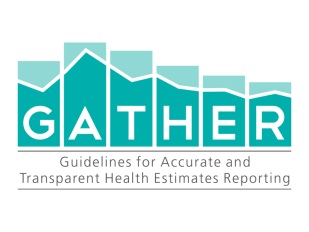 This checklist should be used in conjunction with the GATHER statement and Explanation and Elaboration document, found on gather-statement.orgItem #Checklist itemReported on page #Objectives and fundingObjectives and fundingObjectives and funding1Define the indicator(s), populations (including age, sex, and geographic entities), and time period(s) for which estimates were made.12List the funding sources for the work.1Data InputsData InputsData Inputs   For all data inputs from multiple sources that are synthesized as part of the study:   For all data inputs from multiple sources that are synthesized as part of the study:   For all data inputs from multiple sources that are synthesized as part of the study:3Describe how the data were identified and how the data were accessed. 5-64Specify the inclusion and exclusion criteria. Identify all ad-hoc exclusions.N.A.5Provide information on all included data sources and their main characteristics. For each data source used, report reference information or contact name/institution, population represented, data collection method, year(s) of data collection, sex and age range, diagnostic criteria or measurement method, and sample size, as relevant. 6-76Identify and describe any categories of input data that have potentially important biases (e.g., based on characteristics listed in item 5).N.A.   For data inputs that contribute to the analysis but were not synthesized as part of the study:   For data inputs that contribute to the analysis but were not synthesized as part of the study:   For data inputs that contribute to the analysis but were not synthesized as part of the study:7Describe and give sources for any other data inputs. 5-7   For all data inputs:   For all data inputs:   For all data inputs:8Provide all data inputs in a file format from which data can be efficiently extracted (e.g., a spreadsheet rather than a PDF), including all relevant meta-data listed in item 5. For any data inputs that cannot be shared because of ethical or legal reasons, such as third-party ownership, provide a contact name or the name of the institution that retains the right to the data.5-7Data analysisData analysisData analysis9Provide a conceptual overview of the data analysis method. A diagram may be helpful. 7-810Provide a detailed description of all steps of the analysis, including mathematical formulae. This description should cover, as relevant, data cleaning, data pre-processing, data adjustments and weighting of data sources, and mathematical or statistical model(s). 7-811Describe how candidate models were evaluated and how the final model(s) were selected.7-812Provide the results of an evaluation of model performance, if done, as well as the results of any relevant sensitivity analysis.7-813Describe methods for calculating uncertainty of the estimates. State which sources of uncertainty were, and were not, accounted for in the uncertainty analysis.7-814State how analytic or statistical source code used to generate estimates can be accessed.7Results and DiscussionResults and DiscussionResults and Discussion15Provide published estimates in a file format from which data can be efficiently extracted.8-1216Report a quantitative measure of the uncertainty of the estimates (e.g. uncertainty intervals).8-1217Interpret results in light of existing evidence. If updating a previous set of estimates, describe the reasons for changes in estimates.10-1118Discuss limitations of the estimates. Include a discussion of any modelling assumptions or data limitations that affect interpretation of the estimates.12-13